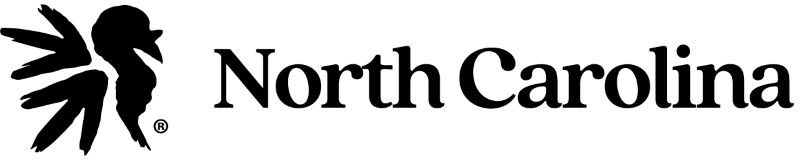 2024 NC-NWTF TARHEEL OPEN DDC CALLING CONTEST(ALL CALLERS MUST PROVIDE PROOF OF NWTF MEMBERSHIP)Date: Saturday, March 2, 2024Location: NC State Fairgrounds Raleigh, NC Contest Registration: 8:30 am – 9:30 am inside Jim Graham BuildingCallers Meeting: 9:45 am                                                                                                Contests Begin: 10:00 amEntry Fees and Order of ContestsPlease check the division(s) that you plan to call in:o Poults: 9 and under Free			o Jakes: 10 to 15 yrs. $10.00o Intermediate: 16 to 20 yrs. $25.00		o Tarheel Open: 21 yrs and older $50.00o Tarheel Resident: 21 yrs and older $50.00	o Friction: 21 yrs and older $50.00o Natural Voice: All Ages $25.00			o Owl Hooting: All ages $25.00o Gobbling: All ages $25.00Calls will be posted day of contestPlease return this form along with the correct fees no later than February 20, 2024 and receive a 10% discount. Send forms to: Robert Smith @ 105 Glencroft Rd, Hubert NC 28539You can email or call Brent Phillips at: bphillips@billblackauto.com  336-451-4099 This is an NWTF sanctioned contest and all local contest rules will apply.Cash and/or Prizes awarded for 3 places in all contestsNWTF Member ID #: ___________________________________________________Name: _________________________________________________________________Address:_______________________________________________________________City: ________________________ State:______________ Zip:___________________Phone: ______________ Email:___________________________________________Date of Birth: (Month and Year only) ______________________________________